STAROSTWO POWIATOWE W NOWEJ SOLISTAROSTWO POWIATOWE W NOWEJ SOLISTAROSTWO POWIATOWE W NOWEJ SOLISTAROSTWO POWIATOWE W NOWEJ SOLISTAROSTWO POWIATOWE W NOWEJ SOLISTAROSTWO POWIATOWE W NOWEJ SOLI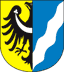 ul. Moniuszki 367 – 100 Nowa Sól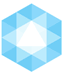 Telefon: 68 4586800Fax: 68 4586831http://www.powiat-nowosolski.pl http://bip.powiat-nowosolski.pl e-mail: poczta@powiat-nowosolski.plK A R T A   U S Ł U GK A R T A   U S Ł U GK A R T A   U S Ł U GK A R T A   U S Ł U GK A R T A   U S Ł U GK A R T A   U S Ł U GZaświadczenie potwierdzające chorobę psychiczną na orzeczeniuZaświadczenie potwierdzające chorobę psychiczną na orzeczeniuZaświadczenie potwierdzające chorobę psychiczną na orzeczeniuZaświadczenie potwierdzające chorobę psychiczną na orzeczeniuZaświadczenie potwierdzające chorobę psychiczną na orzeczeniuZaświadczenie potwierdzające chorobę psychiczną na orzeczeniuPodstawa prawna:- Ustawa z dnia 13.09.2018 r. o zmianie ustawy o świadczeniach pieniężnych z ubezpieczenia społecznego w razie choroby i macierzyństwa, ustawy o rehabilitacji zawodowej  i społecznej oraz zatrudnianiu osób niepełnosprawnych oraz ustawy o świadczeniach opieki zdrowotnej finansowanych ze środków publicznych (Dz.U. 2018 r. poz. 1925).Podstawa prawna:- Ustawa z dnia 13.09.2018 r. o zmianie ustawy o świadczeniach pieniężnych z ubezpieczenia społecznego w razie choroby i macierzyństwa, ustawy o rehabilitacji zawodowej  i społecznej oraz zatrudnianiu osób niepełnosprawnych oraz ustawy o świadczeniach opieki zdrowotnej finansowanych ze środków publicznych (Dz.U. 2018 r. poz. 1925).Podstawa prawna:- Ustawa z dnia 13.09.2018 r. o zmianie ustawy o świadczeniach pieniężnych z ubezpieczenia społecznego w razie choroby i macierzyństwa, ustawy o rehabilitacji zawodowej  i społecznej oraz zatrudnianiu osób niepełnosprawnych oraz ustawy o świadczeniach opieki zdrowotnej finansowanych ze środków publicznych (Dz.U. 2018 r. poz. 1925).Podstawa prawna:- Ustawa z dnia 13.09.2018 r. o zmianie ustawy o świadczeniach pieniężnych z ubezpieczenia społecznego w razie choroby i macierzyństwa, ustawy o rehabilitacji zawodowej  i społecznej oraz zatrudnianiu osób niepełnosprawnych oraz ustawy o świadczeniach opieki zdrowotnej finansowanych ze środków publicznych (Dz.U. 2018 r. poz. 1925).KOMÓRKA ODPOWIEDZIALNAKOMÓRKA ODPOWIEDZIALNAKOMÓRKA ODPOWIEDZIALNAKOMÓRKA ODPOWIEDZIALNAKOMÓRKA ODPOWIEDZIALNAKOMÓRKA ODPOWIEDZIALNAPOWIATOWY ZESPÓŁ DO SPRAW ORZEKANIA O NIEPEŁNOSPRAWNOŚCI W NOWEJ SOLIPOWIATOWY ZESPÓŁ DO SPRAW ORZEKANIA O NIEPEŁNOSPRAWNOŚCI W NOWEJ SOLIPOWIATOWY ZESPÓŁ DO SPRAW ORZEKANIA O NIEPEŁNOSPRAWNOŚCI W NOWEJ SOLIPOWIATOWY ZESPÓŁ DO SPRAW ORZEKANIA O NIEPEŁNOSPRAWNOŚCI W NOWEJ SOLIPOWIATOWY ZESPÓŁ DO SPRAW ORZEKANIA O NIEPEŁNOSPRAWNOŚCI W NOWEJ SOLIPOWIATOWY ZESPÓŁ DO SPRAW ORZEKANIA O NIEPEŁNOSPRAWNOŚCI W NOWEJ SOLIWYMAGANE DOKUMENTYWYMAGANE DOKUMENTYWYMAGANE DOKUMENTYWYMAGANE DOKUMENTYWYMAGANE DOKUMENTYWYMAGANE DOKUMENTYWniosek o wydanie zaświadczenia.Wniosek o wydanie zaświadczenia.Wniosek o wydanie zaświadczenia.Wniosek o wydanie zaświadczenia.TRYB ZAŁATWIENIA SPRAWYTRYB ZAŁATWIENIA SPRAWYTRYB ZAŁATWIENIA SPRAWYTRYB ZAŁATWIENIA SPRAWYTRYB ZAŁATWIENIA SPRAWYTRYB ZAŁATWIENIA SPRAWYW przypadku spełnienia warunków do wydania zaświadczenia, powiatowy zespół w terminie 30 dni od dnia złożenia wniosku spełniającego wymogi formalne, wydaje zaświadczenie, potwierdzające, że podstawą wydania orzeczenia była choroba psychiczna.W przypadku spełnienia warunków do wydania zaświadczenia, powiatowy zespół w terminie 30 dni od dnia złożenia wniosku spełniającego wymogi formalne, wydaje zaświadczenie, potwierdzające, że podstawą wydania orzeczenia była choroba psychiczna.W przypadku spełnienia warunków do wydania zaświadczenia, powiatowy zespół w terminie 30 dni od dnia złożenia wniosku spełniającego wymogi formalne, wydaje zaświadczenie, potwierdzające, że podstawą wydania orzeczenia była choroba psychiczna.W przypadku spełnienia warunków do wydania zaświadczenia, powiatowy zespół w terminie 30 dni od dnia złożenia wniosku spełniającego wymogi formalne, wydaje zaświadczenie, potwierdzające, że podstawą wydania orzeczenia była choroba psychiczna.OPŁATYOPŁATYOPŁATYOPŁATYOPŁATYOPŁATYBrak opłat.Brak opłat.Brak opłat.Brak opłat.Brak opłat.Brak opłat.SPOSÓB I MIEJSCE DOSTARCZENIA DOKUMENTÓWSPOSÓB I MIEJSCE DOSTARCZENIA DOKUMENTÓWSPOSÓB I MIEJSCE DOSTARCZENIA DOKUMENTÓWSPOSÓB I MIEJSCE DOSTARCZENIA DOKUMENTÓWSPOSÓB I MIEJSCE DOSTARCZENIA DOKUMENTÓWSPOSÓB I MIEJSCE DOSTARCZENIA DOKUMENTÓWNiezbędne dokumenty należy złożyć w Punkcie Informacyjnym Zespołu (pok. nr 21 w siedzibie Zespołu)  lub przesłać listownie na adres: Powiatowy Zespół do Spraw Orzekania o Niepełnosprawności, 67-100 Nowa Sól, ul. Moniuszki 3. Nie ma konieczności osobistego składania wniosku.Niezbędne dokumenty należy złożyć w Punkcie Informacyjnym Zespołu (pok. nr 21 w siedzibie Zespołu)  lub przesłać listownie na adres: Powiatowy Zespół do Spraw Orzekania o Niepełnosprawności, 67-100 Nowa Sól, ul. Moniuszki 3. Nie ma konieczności osobistego składania wniosku.Niezbędne dokumenty należy złożyć w Punkcie Informacyjnym Zespołu (pok. nr 21 w siedzibie Zespołu)  lub przesłać listownie na adres: Powiatowy Zespół do Spraw Orzekania o Niepełnosprawności, 67-100 Nowa Sól, ul. Moniuszki 3. Nie ma konieczności osobistego składania wniosku.Niezbędne dokumenty należy złożyć w Punkcie Informacyjnym Zespołu (pok. nr 21 w siedzibie Zespołu)  lub przesłać listownie na adres: Powiatowy Zespół do Spraw Orzekania o Niepełnosprawności, 67-100 Nowa Sól, ul. Moniuszki 3. Nie ma konieczności osobistego składania wniosku.Niezbędne dokumenty należy złożyć w Punkcie Informacyjnym Zespołu (pok. nr 21 w siedzibie Zespołu)  lub przesłać listownie na adres: Powiatowy Zespół do Spraw Orzekania o Niepełnosprawności, 67-100 Nowa Sól, ul. Moniuszki 3. Nie ma konieczności osobistego składania wniosku.Niezbędne dokumenty należy złożyć w Punkcie Informacyjnym Zespołu (pok. nr 21 w siedzibie Zespołu)  lub przesłać listownie na adres: Powiatowy Zespół do Spraw Orzekania o Niepełnosprawności, 67-100 Nowa Sól, ul. Moniuszki 3. Nie ma konieczności osobistego składania wniosku.CZAS ZAŁATWIENIA SPRAWYCZAS ZAŁATWIENIA SPRAWYCZAS ZAŁATWIENIA SPRAWYCZAS ZAŁATWIENIA SPRAWYCZAS ZAŁATWIENIA SPRAWYCZAS ZAŁATWIENIA SPRAWYZaświadczenie wydaje się w terminie 30 dni od dnia złożenia wniosku spełniającego wymogi formalne.Zaświadczenie wydaje się w terminie 30 dni od dnia złożenia wniosku spełniającego wymogi formalne.Zaświadczenie wydaje się w terminie 30 dni od dnia złożenia wniosku spełniającego wymogi formalne.Zaświadczenie wydaje się w terminie 30 dni od dnia złożenia wniosku spełniającego wymogi formalne.TRYB ODWOŁAWCZYTRYB ODWOŁAWCZYTRYB ODWOŁAWCZYTRYB ODWOŁAWCZYTRYB ODWOŁAWCZYTRYB ODWOŁAWCZYW przypadku odmowy wydania zaświadczenia stronie przysługuje prawo do złożenia zażalenia do Wojewódzkiego Zespołu do Spraw Orzekania o  Niepełnosprawności w Gorzowie Wlkp., ul. Jagiellończyka 8, w terminie 7 dni od daty doręczenia postanowienia, za pośrednictwem Powiatowego Zespołu do Spraw Orzekania o Niepełnosprawności w Nowej Soli.W przypadku odmowy wydania zaświadczenia stronie przysługuje prawo do złożenia zażalenia do Wojewódzkiego Zespołu do Spraw Orzekania o  Niepełnosprawności w Gorzowie Wlkp., ul. Jagiellończyka 8, w terminie 7 dni od daty doręczenia postanowienia, za pośrednictwem Powiatowego Zespołu do Spraw Orzekania o Niepełnosprawności w Nowej Soli.W przypadku odmowy wydania zaświadczenia stronie przysługuje prawo do złożenia zażalenia do Wojewódzkiego Zespołu do Spraw Orzekania o  Niepełnosprawności w Gorzowie Wlkp., ul. Jagiellończyka 8, w terminie 7 dni od daty doręczenia postanowienia, za pośrednictwem Powiatowego Zespołu do Spraw Orzekania o Niepełnosprawności w Nowej Soli.W przypadku odmowy wydania zaświadczenia stronie przysługuje prawo do złożenia zażalenia do Wojewódzkiego Zespołu do Spraw Orzekania o  Niepełnosprawności w Gorzowie Wlkp., ul. Jagiellończyka 8, w terminie 7 dni od daty doręczenia postanowienia, za pośrednictwem Powiatowego Zespołu do Spraw Orzekania o Niepełnosprawności w Nowej Soli.W przypadku odmowy wydania zaświadczenia stronie przysługuje prawo do złożenia zażalenia do Wojewódzkiego Zespołu do Spraw Orzekania o  Niepełnosprawności w Gorzowie Wlkp., ul. Jagiellończyka 8, w terminie 7 dni od daty doręczenia postanowienia, za pośrednictwem Powiatowego Zespołu do Spraw Orzekania o Niepełnosprawności w Nowej Soli.W przypadku odmowy wydania zaświadczenia stronie przysługuje prawo do złożenia zażalenia do Wojewódzkiego Zespołu do Spraw Orzekania o  Niepełnosprawności w Gorzowie Wlkp., ul. Jagiellończyka 8, w terminie 7 dni od daty doręczenia postanowienia, za pośrednictwem Powiatowego Zespołu do Spraw Orzekania o Niepełnosprawności w Nowej Soli.FORMULARZ DO POBRANIAFORMULARZ DO POBRANIAFORMULARZ DO POBRANIAFORMULARZ DO POBRANIAFORMULARZ DO POBRANIAFORMULARZ DO POBRANIAWniosek można pobrać w:- Biurze Obsługi Interesantów;- Punkcie Informacyjnym Zespołu ds. Orzekania (pok. nr 21 w siedzibie Starostwa Powiatowego);- BIP na stronie: http://bip.powiat-nowosolski.plWniosek można pobrać w:- Biurze Obsługi Interesantów;- Punkcie Informacyjnym Zespołu ds. Orzekania (pok. nr 21 w siedzibie Starostwa Powiatowego);- BIP na stronie: http://bip.powiat-nowosolski.plWniosek można pobrać w:- Biurze Obsługi Interesantów;- Punkcie Informacyjnym Zespołu ds. Orzekania (pok. nr 21 w siedzibie Starostwa Powiatowego);- BIP na stronie: http://bip.powiat-nowosolski.plWniosek można pobrać w:- Biurze Obsługi Interesantów;- Punkcie Informacyjnym Zespołu ds. Orzekania (pok. nr 21 w siedzibie Starostwa Powiatowego);- BIP na stronie: http://bip.powiat-nowosolski.plWniosek można pobrać w:- Biurze Obsługi Interesantów;- Punkcie Informacyjnym Zespołu ds. Orzekania (pok. nr 21 w siedzibie Starostwa Powiatowego);- BIP na stronie: http://bip.powiat-nowosolski.plWniosek można pobrać w:- Biurze Obsługi Interesantów;- Punkcie Informacyjnym Zespołu ds. Orzekania (pok. nr 21 w siedzibie Starostwa Powiatowego);- BIP na stronie: http://bip.powiat-nowosolski.pl